\(*) ΚΟΣΤΟΣ ΣΥΜΜΕΤΟΧΗΣTo κόστος ανέρχεται σε 400 €/τμ  πλέον ΦΠΑ.                                                 Ο Οργανισμός στην προσπάθεια να στηρίξει στο μέγιστο δυνατό τις ελληνικές επιχειρήσεις, διατηρεί και για το 2014 το υψηλό ποσοστό στήριξης. Το  παραπάνω  κόστος περιλαμβάνει :ενοίκιο χώρου, κατασκευή και βασικό εξοπλισμό stand μεταφορά στην έκθεση, επιστροφή  και ασφάλιση των  εκθεμάτων     τεχνικές και λειτουργικές δαπάνες του περιπτέρου (παροχή και κατανάλωση ηλεκτρικού ρεύματος ,    καθαρισμός stand).   καταχώριση  του εκθέτη στον επίσημο κατάλογο της Έκθεσης  ΟΡΟΙ ΣΥΜΜΕΤΟΧΗΣΟι ενδιαφερόμενοι  θα πρέπει  να καταβάλουν  μαζί με την αίτηση συμμετοχής τους:1. Προκαταβολή, το 50 % του συνολικού κόστους συμμετοχής  άμεσα και2.  Εξόφληση  του υπόλοιπου 50 % και του ανάλογου ΦΠΑ με επιταγή λήξης ως 20 Απριλίου 2014.Σημειώνουμε για διευκόλυνση σας αρ. λογαριασμού : ALPHA BANK 802002001001510 iban: GR88 0140 8020 8020 0200 1001 510 (πρώην Εμπορική 84029998 Εκθέσεων) .ΤΡΑΠ.ΠΕΙΡΑΙΩΣ 6040-040030-232 iban: GR43 0171 0400 0060 4004 0030 232 (ΠΡΩΗΝ ΑΓΡΟΤΙΚΗ 0400400302336).Παρακαλούμε  η εξόφληση της συμμετοχής να γίνει με επιταγή που θα αποσταλεί με courier υπόψη κ.Ο.Κωλέτση, ταυτόχρονα με την αίτηση συμμετοχής στον ΟΠΕ (M. Aντύπα 86, 163 46 Ηλιούπολη).Η εμπρόθεσμη καταβολή  από όλους τους εκθέτες  του ποσού  που  αντιστοιχεί  στην συμμετοχή   είναι απαραίτητη  προϋπόθεση  για την εξασφάλιση του χώρου και επιστρέφεται  σε περίπτωση ακύρωσης, μόνο εφόσον ο χώρος αυτός διατεθεί σε άλλη εταιρία.  Ευχαριστούμε για τη συνεργασία, μη διστάσετε να επικοινωνήσετε μαζί μας για οποιαδήποτε συμπληρωματική πληροφορίαΧάρης ΣγουράκηςΔιευθυντής Εκθέσεων ΚΑΝΟΝΙΣΜΟΣ ΣΥΜΜΕΤΟΧΗΣ ΣΤΙΣ ΔΙΕΘΝΕΙΣ ΕΜΠΟΡΙΚΕΣ ΕΚΘΕΣΕΙΣΑ.  ΣΥΜΜΕΤΟΧΗ	Άρθρο 1	Η συμμετοχή μιας επιχείρησης γίνεται μετά από αίτησή της στα προβλεπόμενα από τον ΟΠΕ χρονικά όρια και ισχύει μόνο μετά από έγγραφη επιβεβαίωση του Οργανισμού και μόνο αν καταβάλει την προκαταβολή στην προβλεπόμενη ημερομηνία.Άρθρο 2	Την ευθύνη για την πιστότητα των στοιχείων που αναφέρονται στην Αίτηση συμμετοχής της, καθώς και σε κάθε άλλο έγγραφο, φέρει η επιχείρηση και μόνο.Άρθρο 3	Το κόστος συμμετοχής ορίζεται από τον ΟΠΕ, ανάλογα με την πηγή χρηματοδότησης, και καταβάλλεται από τον Εκθέτη σε δύο δόσεις ήτοι:α) Προκαταβολή, της οποίας το ύψος και η ημερομηνία καταβολής αναφέρονται ρητά στην «Πρόσκληση για συμμετοχή» του ΟΠΕ καιβ) Υπόλοιπο κόστους συμμετοχής, το οποίο γνωστοποιείται, μαζί με τη ημερομηνία εξόφλησης, εγγράφως στον Εκθέτη και υπολογίζεται ως εξής: τ.μ. stand Χ κόστος κατά τ.μ. μείον προκαταβολή = …… €  για καταβολήΒ.  ΛΕΙΤΟΥΡΓΙΑ΄Αρθρο 4	Ο Εκθέτης υποχρεούται να ακολουθήσει πιστά τους όρους συμμετοχής όπως αυτοί προβλέπονται από τον ΟΠΕ και τον Οργανωτή της Διεθνούς  Έκθεσης, τόσο στη φάση της οργάνωσης, όσο και κατά τη λειτουργία, τους οποίους με τον παρόντα κανονισμό δηλώνει ρητά ότι αποδέχεται πλήρως και ανεπιφύλακτα.Γ.  ΑΠΟΚΛΕΙΣΜΟΣ ΕΚΘΕΤΗ΄Αρθρο 5	Ο  ΟΠΕ διατηρεί το δικαίωμα αποκλεισμού του εκθέτη :α) Όταν δεν καταβάλει την προκαταβολή.β) Όταν, μολονότι έχει καταβάλει την προκαταβολή, δεν έχει εξοφλήσει εμπρόθεσμα το συνολικό κόστος συμμετοχής. Στην περίπτωση αυτή δεν επιστρέφεται στον Εκθέτη η προκαταβολή.γ)  Εφόσον ο  εκθέτης δεν τηρεί πιστά τα προβλεπόμενα στο άρθρο 4 του παρόντος.Στην περίπτωση αυτή ο ΟΠΕ διατηρεί το δικαίωμα παρακράτησης ολόκληρου του καταβληθέντος ποσού.Δ.  ΑΚΥΡΩΣΗ  ΣΥΜΜΕΤΟΧΗΣ ΑΠΟ ΤΟΝ ΟΠΕ΄Αρθρο 6	Ο ΟΠΕ διατηρεί το δικαίωμα ακύρωσης της συμμετοχής στην ΄Εκθεση, εφόσον είτε, συντρέχουν σπουδαίοι λόγοι κατά την αδέσμευτη κρίση του ΟΠΕ, είτε, σε ειδικές περιπτώσεις, δεν εξυπηρετείται η ελληνική παρουσία στην Έκθεση.  Στην περίπτωση  αυτή, αφενός ο ΟΠΕ θα καταβάλει κάθε προσπάθεια να  ενημερώσει έγκαιρα τους Εκθέτες και να τους επιστρέψει ολόκληρο το ποσό που ήδη έχουν καταβάλει, αφετέρου  δε ο Εκθέτης δεν έχει καμία άλλη απαίτηση από τον ΟΠΕ.Ο ΟΠΕ διατηρεί το δικαίωμα, κατά την κρίση του, να ακυρώσει συμμετοχή εκθέτη ή να αποβάλλει αυτόν από την έκθεση, αν ο εκθέτης προβάλλει στο περίπτερο, αμέσως ή εμμέσως,  μη ελληνικά προϊόντα.  Σε αυτή την περίπτωση, ο ΟΠΕ δικαιούται επιπλέον, να ζητήσει και αποζημίωση από τον εκθέτη, ενώ αυτός δεν θα έχει κανένα δικαίωμα επιστροφής των χρημάτων που κατέβαλε ή άλλης αποζημίωσης.  Ο κάθε εκθέτης που κρίνει, ότι πρέπει απαραιτήτως να συμπροβάλλει και μη ελληνικά προϊόντα ή τμήματα αυτών, οφείλει να ζητήσει ειδική προς τούτο γραπτή άδεια, προκαταβολικά, από τον ΟΠΕ.  Ε.  ΑΚΥΡΩΣΗ ΣΥΜΜΕΤΟΧΗΣ ΑΠΟ ΤΟΝ ΕΚΘΕΤΗ΄Αρθρο 7	Ο Εκθέτης διατηρεί το δικαίωμα ακύρωσης της συμμετοχής του εγγράφως μόνο :α) εντός 5 εργάσιμων ημερών από την ημερομηνία καταβολής της προκαταβολής, σύμφωνα με το άρθρο 3α.  Από την 6η ημέρα και μετά, χάνει το δικαίωμα διεκδίκησης της  προκαταβολής και υποχρεούται να καταβάλει στον ΟΠΕ τις δαπάνες, τις οποίες ο Οργανισμός έχει ήδη πραγματοποιήσει ή έχει δεσμευθεί (με βάση τον κανονισμό της Έκθεσης) να πραγματοποιήσει για λογαριασμό του Εκθέτη (π.χ. ενοίκιο stand, καταχώριση στον επίσημο κατάλογο της Έκθεσης, κ.λπ.).β) αν η ακύρωση της συμμετοχής γίνει, ενώ ήδη έχει ανατεθεί η κατασκευή του περιπτέρου, η προβολή της συμμετοχής ή και άλλες ενέργειες που αφορούν στην συμμετοχή του Εκθέτη, ο Εκθέτης υποχρεούται να καταβάλει και την αντίστοιχη αξία των προαναφερόμενων ενεργειών.  Απαλλάσσεται μόνο από τα μεταφορικά. ΣΤ.  ΕΚΘΕΜΑΤΑΆρθρο 8	Η παράδοση των εκθεμάτων, ελληνικής πάντοτε προέλευσης, πρέπει να γίνει, εντός της προβλεπόμενης από τον ΟΠΕ ημερομηνίας, σε ποσότητα και όγκο ανάλογο των τετρ. μέτρων του stand του Εκθέτη και στον τόπο που θα υποδείξει ο ΟΠΕ.  Εκπρόθεσμη παράδοση απαλλάσσει εξ ολοκλήρου τον Οργανισμό από την υποχρέωση μεταφοράς, η οποία μπορεί να γίνει από τον Εκθέτη με δική του ευθύνη και δαπάνη.Άρθρο 9	Ο ΟΠΕ δεν φέρει καμία ευθύνη αν η συσκευασία δεν ανταποκρίνεται στις ειδικές ανάγκες του εκθέματος ή αν τα εκθέματα τελικά δεν μπορούν να  παραδοθούν στο ελληνικό περίπτερο λόγω παραλείψεων του Εκθέτη (προτιμολόγια, πιστοποιητικά, packing list, παραστατικά δυσανάγνωστα ή ελλιπώς συμπληρωμένα, κλπ.)Άρθρο 10	Τα εκθέματα που θα επιστραφούν, μετά το πέρας της έκθεσης, πρέπει να παραληφθούν από τον Εκθέτη στην προβλεπόμενη ημερομηνία και από τον αποθηκευτικό χώρο που τα παρέδωσε, μετά από έγγραφη ενημέρωση από τον ΟΠΕ.  Εκπρόθεσμη παραλαβή απαλλάσσει πλήρως τον Οργανισμό από κάθε ευθύνη, μπορεί ωστόσο να συνεπάγεται κόστος για τον Εκθέτη λόγω δαπάνης αποθήκευσης / ασφάλισης κλπ.Ζ. ΔΙΚΑΙΩΜΑΤΑ ΕΚΘΕΤΗ ΓΙΑ ΑΠΟΖΗΜΙΩΣΗ Άρθρο 11	Ο Εκθέτης δικαιούται αποζημίωσης για τυχόν φθορές ή απώλειες στα εκθέματα και το υποστηρικτικό του υλικό, στην αξία που ο ίδιος έχει δηλώσει:α) αν η συσκευασία των εκθεμάτων του έχει γίνει σύμφωνα με τις προδιαγραφές του ΟΠΕ και τις  ειδικές προδιαγραφές συσκευασίας, ανάλογα με το προϊόν και τον τρόπο μεταφοράς,β) αν έχει τηρήσει με ακρίβεια τους όρους παράδοσης και παραλαβής,γ) αν η σχετική του δήλωση γίνει εγγράφως και εντός 48 ωρών από την παραλαβή τους.  Σε περίπτωση που ο εκθέτης επιθυμεί να ασφαλισθεί για οιονδήποτε περαιτέρω κίνδυνο (π.χ. επιστροφή εξόδων συμμετοχής, κλπ.), οφείλει με δική του ευθύνη και δαπάνη να προβεί σε σχετική ασφαλιστική κάλυψη.Ο εκθέτης δεν έχει ουδεμία απαίτηση  από τον ΟΠΕ, για οποιαδήποτε ζημία τυχόν υποστεί από οιαδήποτε αιτία (μη άφιξη εκθεμάτων, αβαρία ή ζημίες αυτών κατά την μεταφορά κ.λ.π), που να ξεπερνά την αξία που ο ίδιος έχει δηλώσει για τα εκθέματα.  Συνομολογεί με τον παρόντα, ότι αποδέχεται ως δίκαιη και εύλογη την ανάληψη από τον ίδιο, του όποιου τυχόν κινδύνου, για οιαδήποτε ζημία, θετική ή αποθετική υποστεί, από τη συμμετοχή του στην έκθεση, η οποία ξεπερνά τη δηλωθείσα από τον ίδιο αξία εκθεμάτων του.Η.  ΑΠΟΔΟΧΗ ΚΑΝΟΝΙΣΜΟΥ΄Αρθρο 12	Με την υπογραφή της αίτησης συμμετοχής ο εκθέτης αποδέχεται ανεπιφύλακτα τα 11 άρθρα του παρόντος Κανονισμού.ΠΡΟΦΙΛ ΕΚΘΕΣΗΣΗ Διεθνής Έκθεση δομικών υλικών  LIBYA BUILD 2014   οργανώνεται  για πρώτη φορά στον εκθεσιακό χώρο TRIPOLI  SPORT  CITY λόγω του μεγάλου ενδιαφέροντος για συμμετοχή  στην έκθεση και του μεγάλου αριθμού των επισκεπτών.Η LIBYA BUILD αποτελεί τη γέφυρα για την αγορά της Λιβύης λόγω του τεράστιου  προφίλ της  και της μεγάλης και επιτυχούς ιστορίας της .Αναλυτικά τα προϊόντα που προβάλλονται:Δομικά υλικά, κατασκευές, τεχνολογία ύδρευσης άρδευσης και προστασίας του περιβάλλοντος, τεχνολογία κλιματισμού (ψύξη – θέρμανση) κατοικιών και επαγγελματικών χώρων, συστήματα καθαρισμού και συντήρησης, προϊόντα  μεταλλουργίας  και υαλουργίας, μπάνια, κεραμικά,  μάρμαρα και υλικά επεξεργασίας μαρμάρων.ΣΤΑΤΙΣΤΙΚΑ ΣΤΟΙΧΕΙΑΚαθαρή εκθεσιακή επιφάνεια:  17.129 m2Εσωτερική επιφάνεια: 10.942 m2 Eξωτερική επιφάνεια: 6.187 m2Σύνολο εκθετών: 636 εταιρίες εκ των οποίων οι 245 από τη Λιβύη και οι 391 από  χώρες  μεταξύ των οποίων Ιταλία, Αυστρία, Βέλγιο, Γερμανία, Κίνα, Κουβέιτ, Τυνησία, Τουρκία, κ.ά.Σύνολο εμπορικών  επισκεπτών : 17.088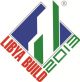 